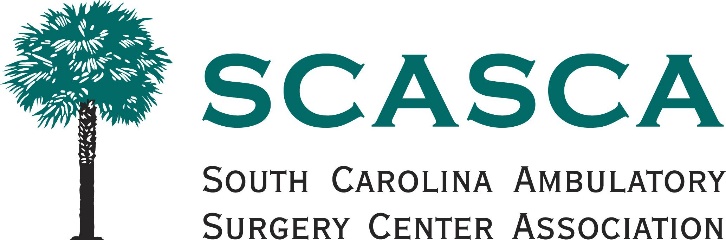 Infection Control Seminar 2022October 15, 2022Wingate by Wyndham
108 Saluda Pointe Court
Lexington, SC 29072Surveying a sterile processing department-ASC (1.5 CE)Review infection prevention challenges, specific to ASCsIdentify areas for improvement that focus on decreasing health care infections.
The Eyes have it!  Ophthalmic Instrument reprocessing and understanding short cycles. (1CE)List three processing difference between eye and other surgical instrumentsIdentify when short cycles, steam sterilization is appropriate.Create a plan to avoid common pitfalls of eye instrument processing.
Sterility Maintenance Concepts (1CE)   Describe the process of maintaining sterile packaging integrityIdentify contaminating events that compromise sterility maintenance
New Clinical Evidence for Endoscope processing Is In. Implement ANSI/AAMI ST91 Today! (1CE)Identify key clinical evidence driving the changes in ANSI/AAMI ST91 Implement ANSI/AAMI ST91 guidelines to develop a comprehensive department for GI, bronchoscopy and other flexible endoscope processing ​  Prioritize critical processes and applications for patient safety
ANSI/AAMI ST 79 Game of your knowledge (1CE)Interactive game to verify endoscopy content knowledge